7. mateřská škola Plzeň, Kralovická 35, příspěvková organizace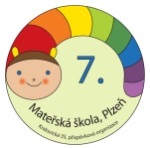 Školní jídelnaP ř i h l á š k a   k e   s t r a v o v á n íZávazně přihlašuji své dítě k celodennímu stravování ve školní jídelně 7. mateřské školy podobu docházky dítěte do této školy.Jméno a příjmení dítěte ………………………………………………………………………Datum narození …………………………………… Evidenční číslo…………………….…..Bydliště…………………………………………………………………….PSČ………………Telefon………………………………………………………………………………………….Korespondenční adresa (pokud je odlišná od trvalého bydliště)………………………………………………………………………………………………………….PSČ…………..........Způsob platby:1.  příkazem k inkasu v peněžním ústavu / číslo účtu: ………………………………………….2.  převodem z BÚ – trvalý příkaz / číslo účtu: ………………………………………………...3.  v hotovosti* nehodící se škrtněteJiná sdělení zákonných zástupců o dítěti: (alergie, stravovací omezení, apod.)……………………………………………………………………………………………….......…………………………………………………………………………………………………...Potvrzuji správnost údajů a zavazuji se, že budu řádně a v daném termínu hradit poplatek za stravování dítěte, že budu dodržovat provozní řád školní jídelny, který je zveřejněn na webových stránkách školy a neprodleně oznámím každou změnu týkající se stravování. Souhlasím, že výše uvedené údaje mohou být použity do matriky ŠJ dle § 2 vyhlášky č. 364/2005 o dokumentaci škol a školských zařízení a Nařízení Evropského Parlamentu a Rady č. 2016/679.…………………………				……..……………………………………	  datum						podpis zákonného zástupcePro potřeby školy:Zahájení docházky - den/ měsíc/ rok/ denní sazba: ………………………………………….Ukončení		den/ měsíc/ rok/ 		 .…………………………………………Zahájení docházky - den/ měsíc/ rok/ denní sazba: ………………………………………….Ukončení		den/ měsíc/ rok/ 		 .…………………………………………Zahájení docházky - den/ měsíc/ rok/ denní sazba: ………………………………………….Ukončení		den/ měsíc/ rok/ 		 .…………………………………………